OTEGBEYE OLORUNLEKEGPA CALCULATOR16/SCI01/038COMPUTER SCIENCE DEPARTMENTCSC201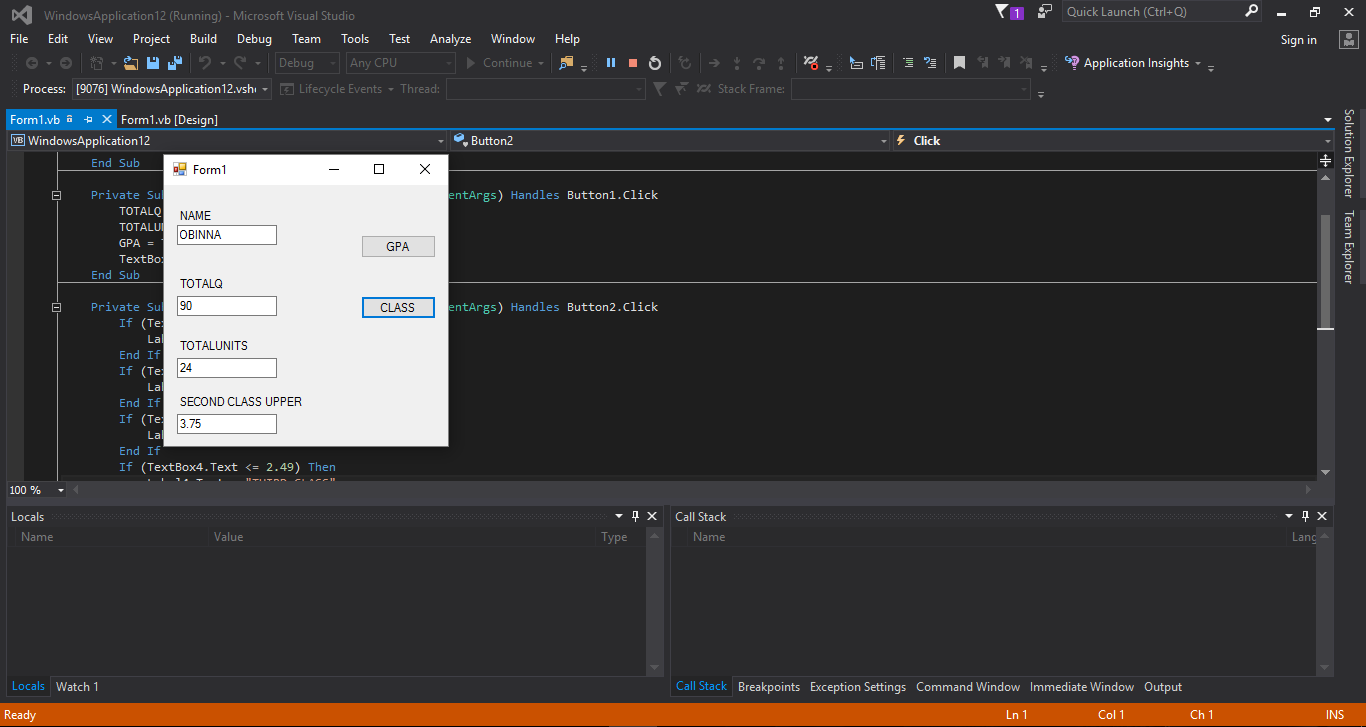 EXECUTED CODESECOND CLASS UPPER GPA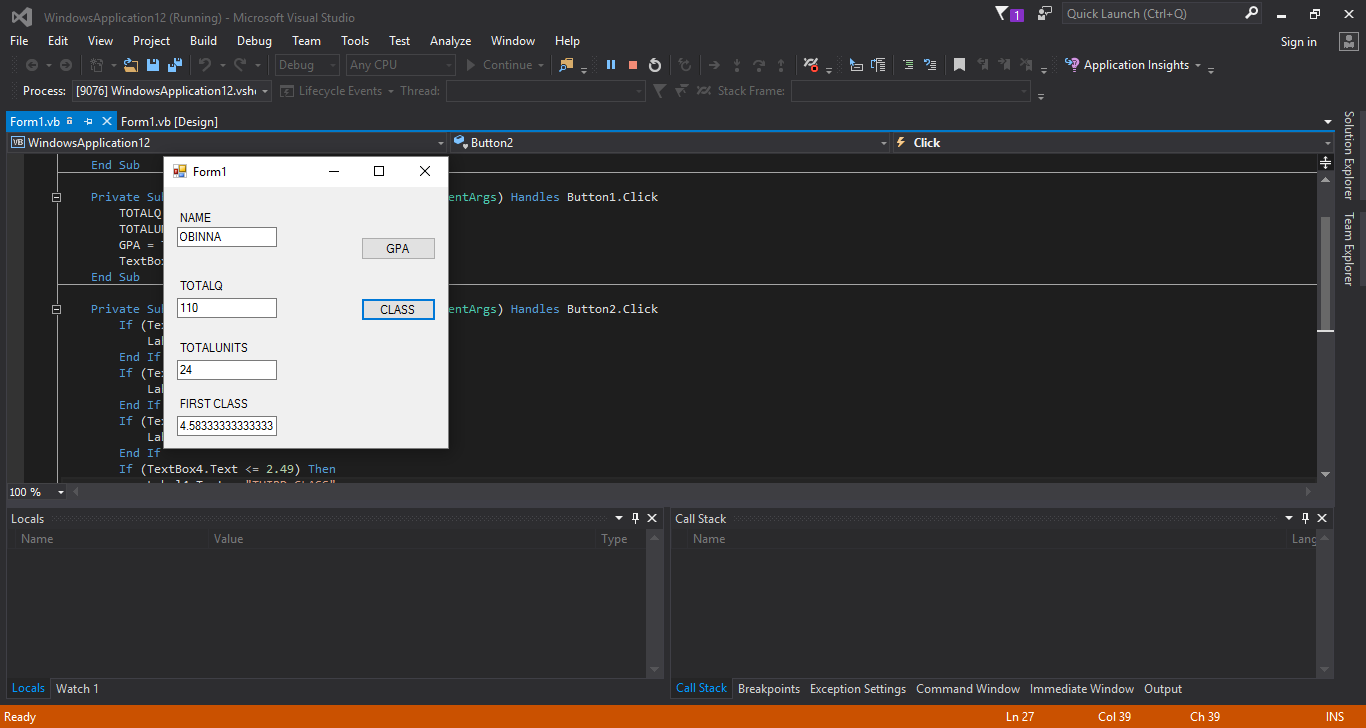 FIRST CLASS GPA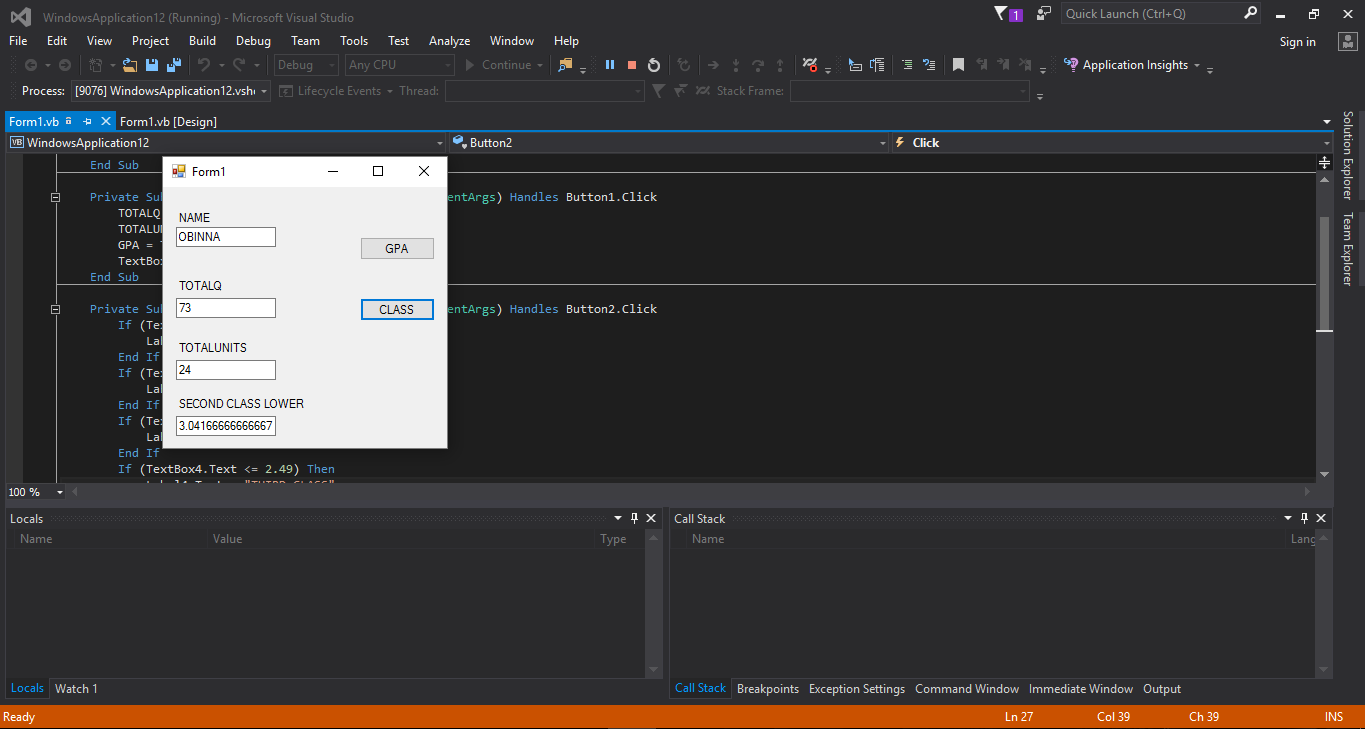 SECOND CLASS LOWER GPA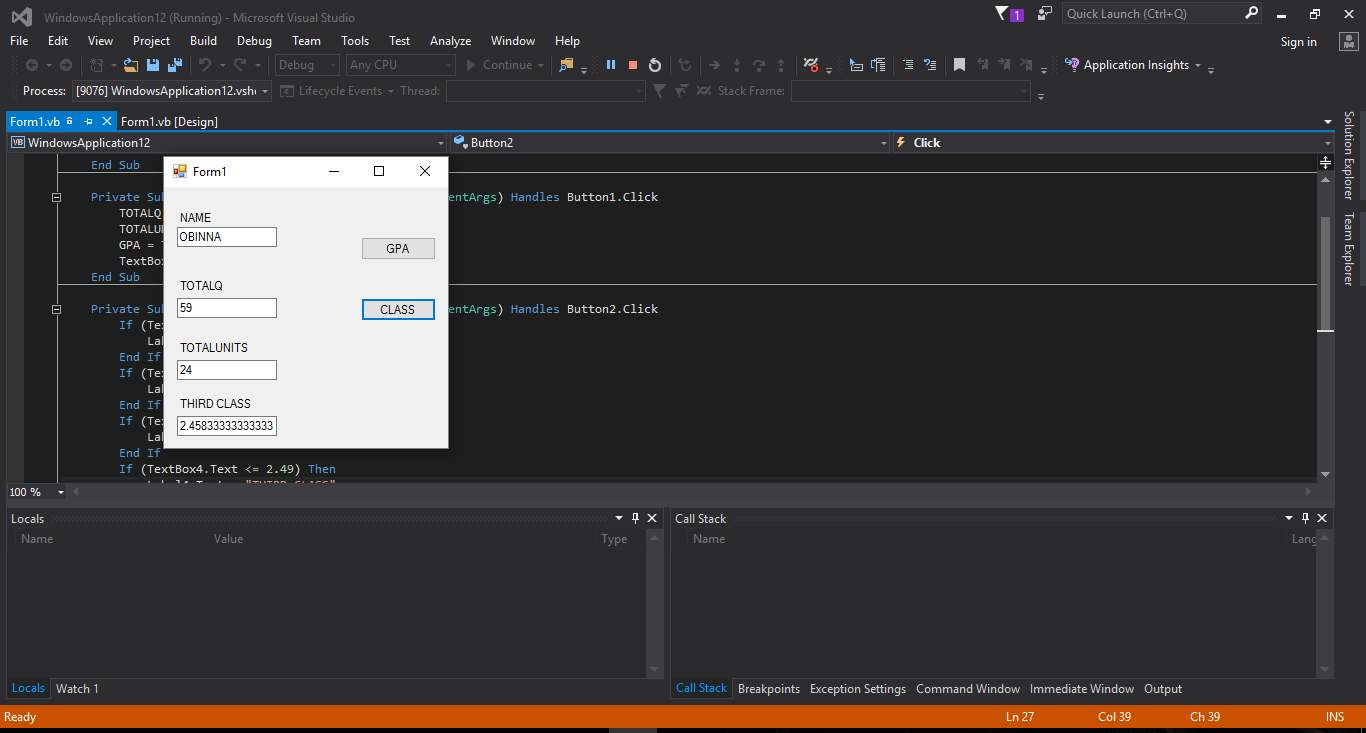 THIRD CLASS GPA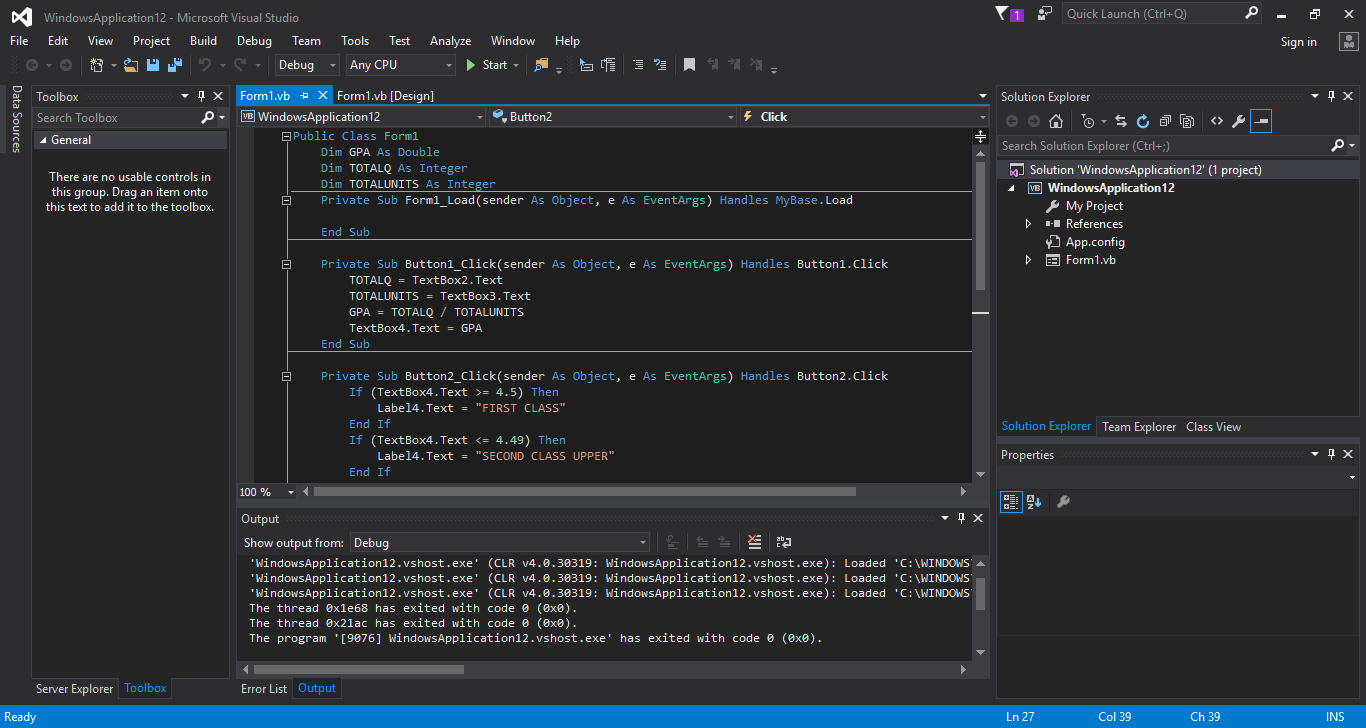 WRITTEN CODE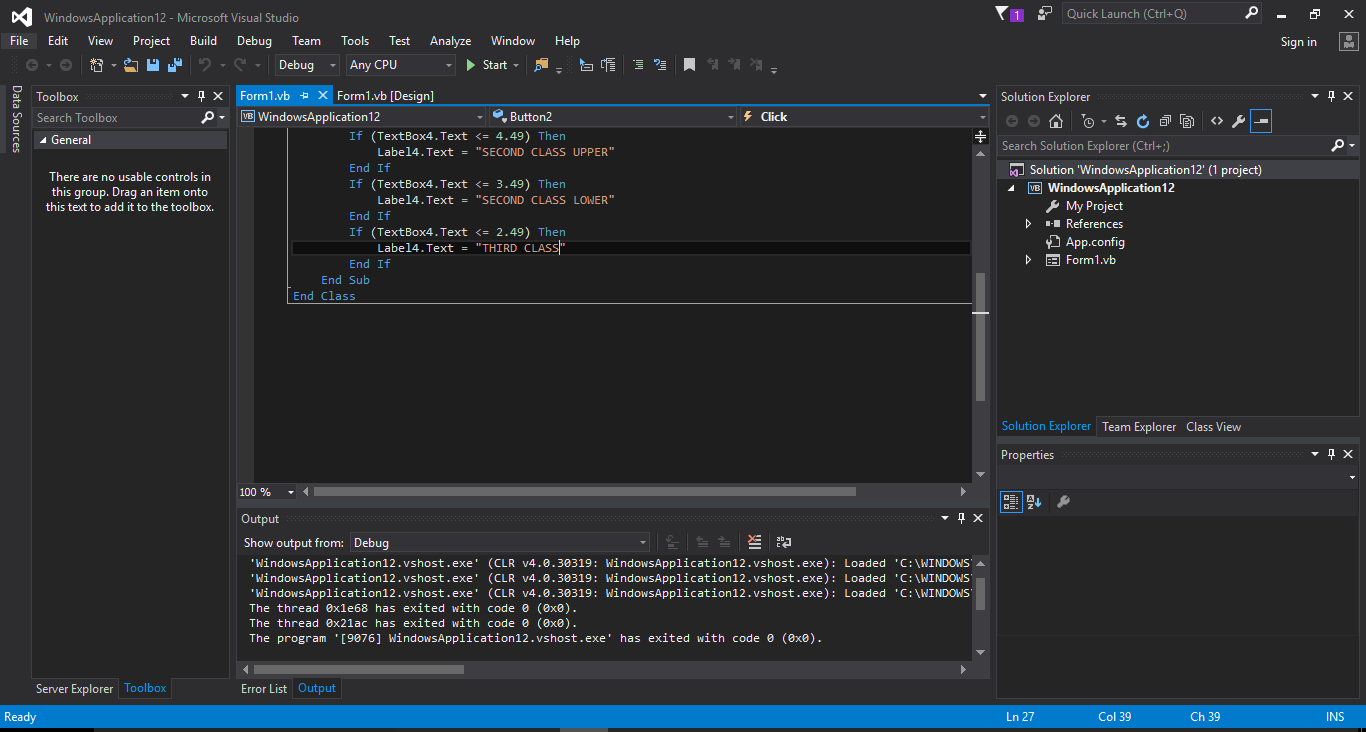 WRITTEN CODE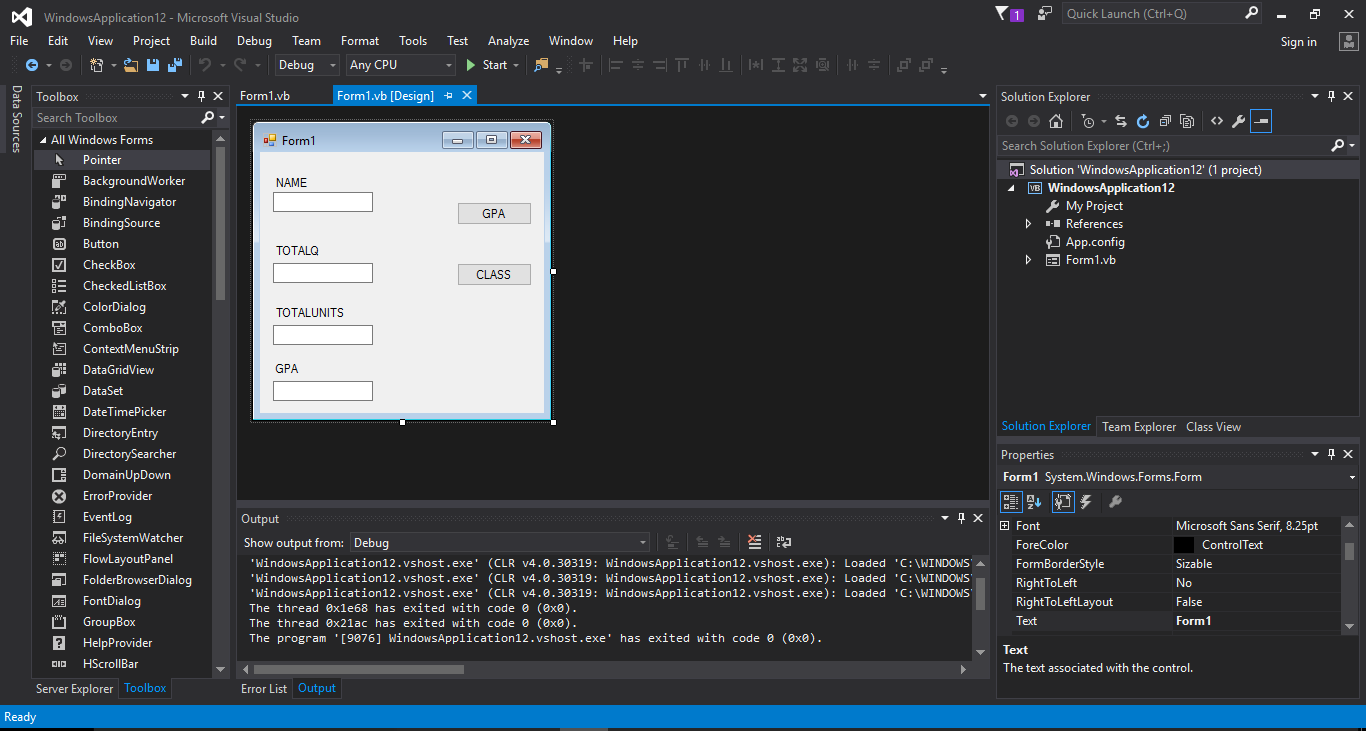 DESIGN VIEW